«Обустройство колодцев на ул. Рабочая, пер. Заречный  в п. Талый.»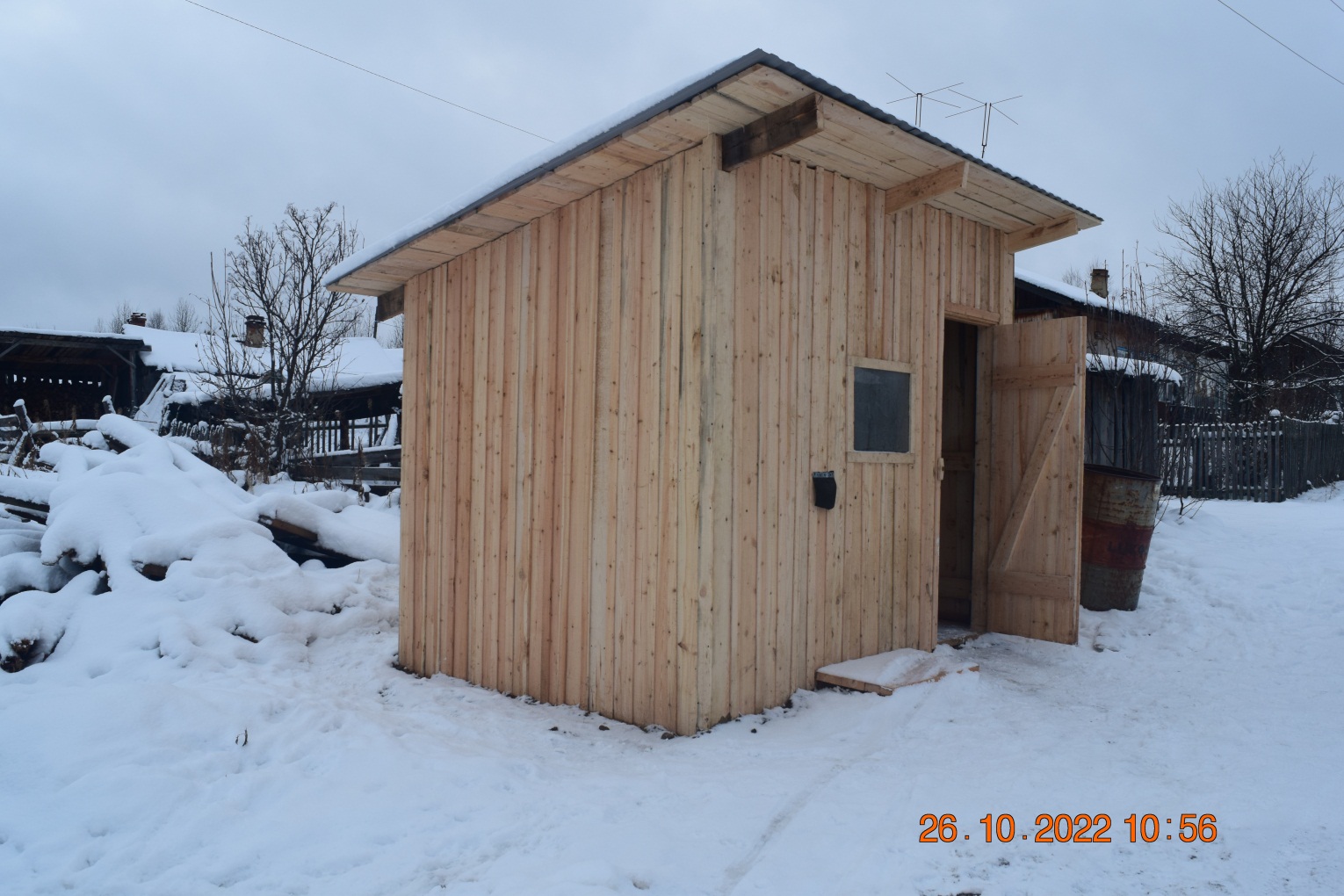 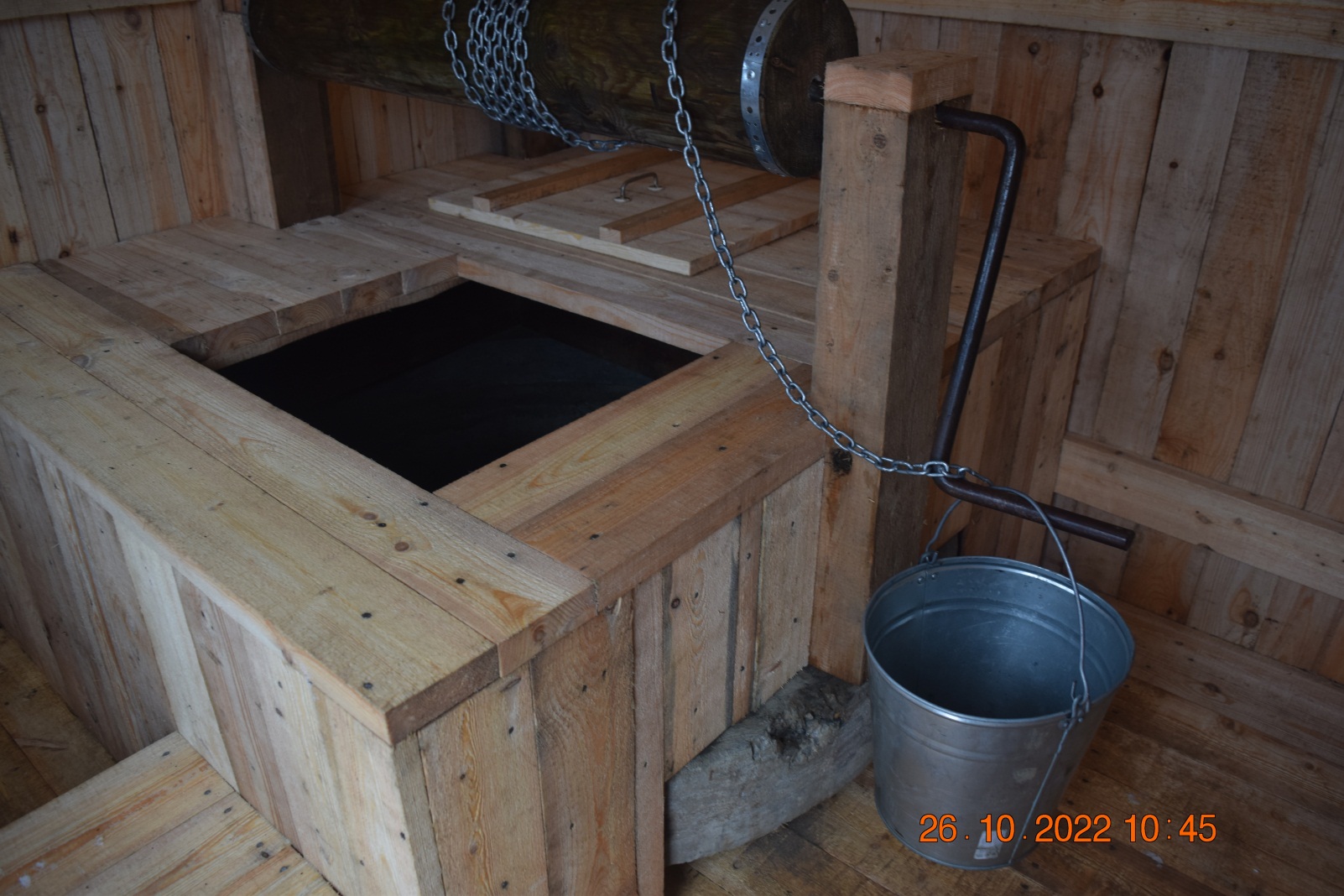 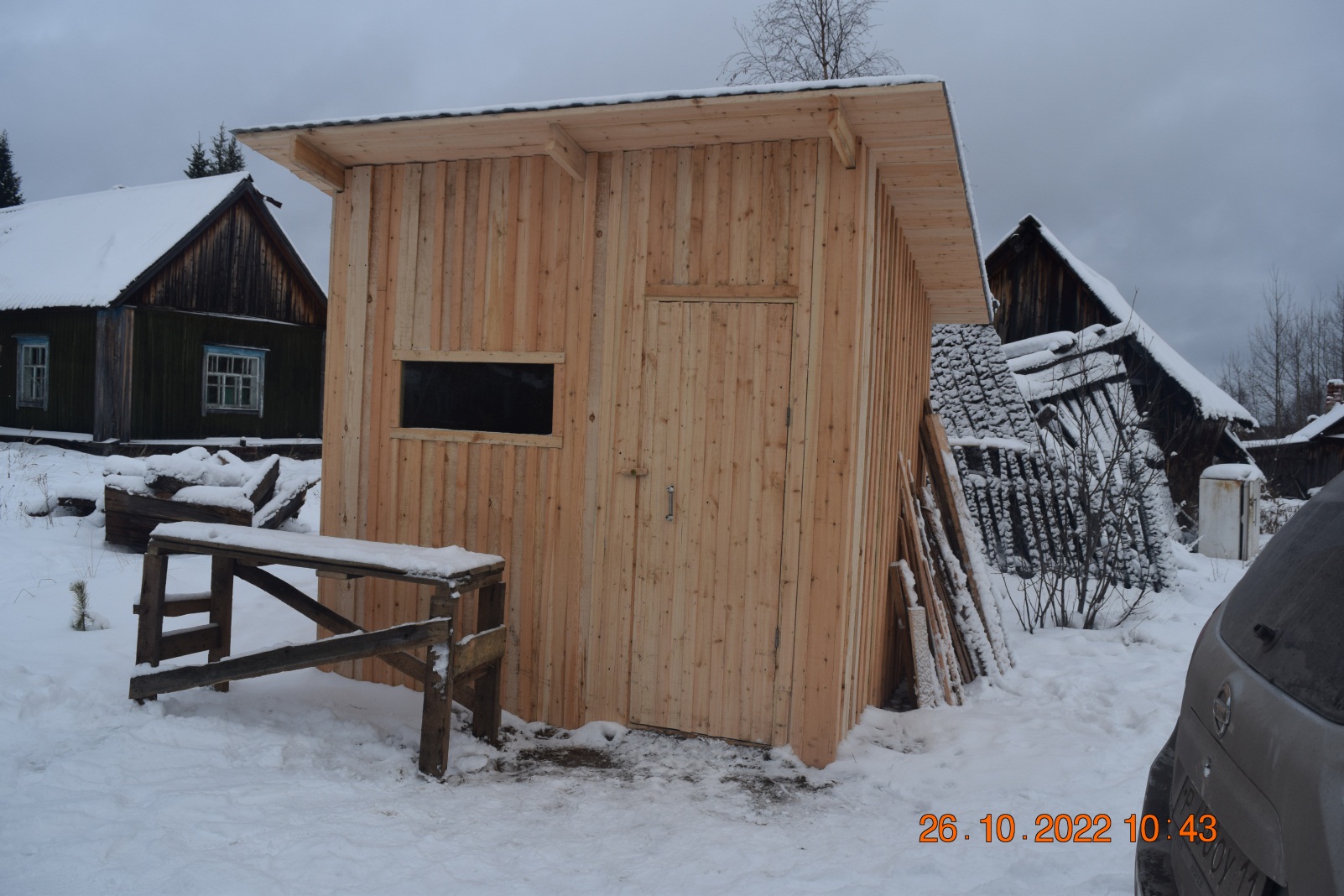 